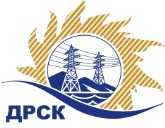 Акционерное Общество«Дальневосточная распределительная сетевая компания»Протокол № 42/УКС-ВПзаседания закупочной комиссии по аукциону в электронном виде на право заключения договора Строительство теплотрассы для подключения базы БелРЭС к централизованной системе теплоснабжения г.Белогорска с разработкой ПСД лот № 8201-КС-КС ПИР СМР-2020-ДРСККОЛИЧЕСТВО ПОДАННЫХ ЗАЯВОК НА УЧАСТИЕ В ЗАКУПКЕ: 2 (две) заявки.КОЛИЧЕСТВО ОТКЛОНЕННЫХ ЗАЯВОК: 2 заявка.ВОПРОСЫ, ВЫНОСИМЫЕ НА РАССМОТРЕНИЕ ЗАКУПОЧНОЙ КОМИССИИ: О рассмотрении результатов оценки заявок Участников.Об отклонении заявки Участника ООО МОНОЛИТ АРГООб отклонении заявки Участника ООО Новый ДомО признании закупки не состоявшейся.ВОПРОС 1 «О рассмотрении результатов оценки заявок Участников»РЕШИЛИ:Признать объем полученной информации достаточным для принятия решения.Принять к рассмотрению заявки следующих участников:ВОПРОС №2. Об отклонении заявки Участника ООО «МОНОЛИТ АРГО» РЕШИЛИ:Отклонить заявку Участника ООО "МОНОЛИТ АРГО" ИНН/КПП 2723159999/272301001 ОГРН 1132723002180 от дальнейшего рассмотрения на основании п.4.9.6. «б» Документации о закупке, как несоответствующую следующим требованиям:ВОПРОС №3. Об отклонении заявки Участника ООО «НОВЫЙ ДОМ» РЕШИЛИ:Отклонить заявку Участника ООО "НОВЫЙ ДОМ" ИНН/КПП 2801154567/280101001 ОГРН 1102801012423 от дальнейшего рассмотрения на основании п.4.9.6. «а», «б» Документации о закупке, как несоответствующую следующим требованиям:ВОПРОС 4 «О признании закупки не состоявшейся»РЕШИЛИ:Признать закупку на основании п. 4.15.1 «б» Документации о закупке, т.к. по результатам рассмотрения заявок Закупочной комиссией принято решение о признании менее 2 (двух) заявок соответствующими требованиям Документации о закупки.Коврижкина Е.Ю.(4162) 397-208город  Благовещенск«15» ноября 2019 года№п/пНаименование, адрес и ИНН Участника и/или его идентификационный номерДата и время регистрации заявки1Регистрационный номер № 42/УКС-118.10.2019 07:562Регистрационный номер № 42/УКС-221.10.2019 08:45№п/пНаименование, адрес и ИНН Участника и/или его идентификационный номерДата и время регистрации заявкиЦена заявки, руб. без НДС.1Регистрационный номер № 42/УКС-118.10.2019 07:56Цена: 26 947 940,77 руб. без учета НДС 2Регистрационный номер № 42/УКС-221.10.2019 08:45Цена: 26 947 940,77 руб. без учета НДС № п/пОснования для отклонения1По результатам проверки финансового состояния (устойчивости) на основании предоставленной бухгалтерской отчетности за 2018 год Участник имеет кризисное финансовое состояние, что не соответствует требованиям ДоЗ (п. 3, прил. 3 ДоЗ).По результатам дополнительного запроса замечание не снято2Участником не предоставлена информация о наличии машин и механизмов, а именно – автокран, автосамосвал, фронтальный погрузчик, бульдозер. длинномер, необходимых для выполнения работ, что не соответствует требованиям п. 7.2. Технического задания3Участником не предоставлены в полном объёме копии удостоверений по проверке знаний правил работы в электроустановках с указанием группы электробезопасности, что не соответствует требованиям п. 7.3 Технического задания№ п/пОснования для отклонения1Заявка участника не соответствует требованиям Документации о закупке, а именно в заявке отсутствуют документы в соответствии с требованиями п. 4.5.1.1. Документации о закупке: письмо о подаче оферты, локальные сметные расчёты, график выполнения работ, справка о наличии опыта, коммерческое предложение, бухгалтерская отчетность2Представленная в составе заявки анкета Участника не соответствует требованиям п. 4.5.1.5 и п. 7.7.2. Документации о закупке – анкета заполнена не по прилагаемой форме и не скреплена печатью и подписью Участника3Участником не предоставлены копии удостоверений по проверке знаний правил работы в электроустановках с указанием группы электробезопасности, что что не соответствует требованиям п. 7.3 Технического задания4Участником в составе заявки, для подтверждения наличия машин и механизмов для выполнения работ, представлен в составе заявки договор аренды без указания на конкретные арендуемые машины и механизмы, в связи с чем невозможно определить соответствие Участника требованиям п. 7.2 Технического заданияСекретарь Закупочной комиссии: Челышева Т.В.   _____________________________